【今日主題】叫你們能以得救羅煜寰弟兄經文：帖撒羅尼迦後書2:13-3:5引言基督徒的一生都在經歷得救（林後1:10），到底救恩是如何運作的？救恩的基礎 (2:13-14)起源─神對人的愛（13a）保羅的描述從沉淪者轉移到信徒的身上，原文有個銜接詞 “然而” 作為對比。當他想到帖城聖徒是一群蒙神所愛的人，不禁為他們感謝神，不是因為他們有甚麼可愛，而是因為神看他們為可愛。當我們看見弟兄姊妹們的時候，第一個念頭應該是：這是個蒙神所愛的人！神的愛是一切救恩的動機與源頭，我們對於得救有信心，因為知道祂是鐵了心地愛我們，抓住了神的愛就一無懼怕（約壹4:18）。過程─三一神同工（13b）談到得救的過程，保羅提到三件事，首先是神的揀選，其次是真道的吸引，最後是聖靈的感動。三一神共同完成在你我身上的救恩：聖父在創世前的揀選之工（弗1:4），聖子降世的救贖之工（弗1:7），聖靈在人心裡的重生之工（弗1:13）。聖父預備救恩、聖子完成救恩、聖靈施行救恩，結果造就了一批分別為聖的人！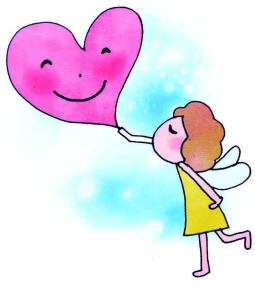 目的─得著主榮光（14）神藉著福音拯救你我有一個終極目的，要讓我們得著主的榮光。神的心意是要得著 “許多的兒子”（來:2:10），他們都當擁有像主一樣的榮光！我們不只是在今生越來越像主（林後3:18），當主再臨時，我們將進一步轉化成與主的榮光完全匹配，這和前面所說的沉淪者形成強烈對比（2:8）。綜觀這兩節，我們看見了信徒的靈命進程原則：因著信道而“稱義”、倚靠靈感而“成聖”、最終從主而“得榮”。靈的甦醒、魂的更新、體的改變，這是我們的天路歷程！救恩的表現 (2:15-17)堅守教訓（15）保羅接著勉勵他們要持守救恩，首先就是在教義上站立得穩。當時聖經新約正典尚未完成，信徒只能根據使徒們的書信與口頭教導，明白基督救恩真理。如今新約已成，我們更當勤於研讀、默默紮根，才不至於在這個混亂的世代中人云亦云、隨波逐流（2:2-3）。凡所領受的都要堅守，聖經裡面對你我的教訓都要守著，不可挑剔或偏頗，更不可斷章取義。主耶穌曾說「有了我的命令又遵守的，這人就是愛我的」（約14:21）。“教訓”的原意是 “薪傳”，救恩真理必須在教會中被忠心地教導傳承。受主安慰（16-17a）「願主耶穌基督和…父神安慰你們」，雖然保羅寫給他們許多關心與鼓勵的話，人的安慰畢竟有限，真正能使人堅強的安慰從神而來。保羅提到愛我們的神開恩，賜給我們永遠的安慰和美好的盼望，前者強調神是我們患難中隨時的幫助（詩46:1），而且祂永不動搖（詩112:6）。後者提醒我們的好處不在神以外（詩16:2），而且我們終極的盼望在那佳美之處（詩46:6），今生在世為客旅，見證福音而已。勉勵行善（17b）救恩產生的果效必須見諸言行，蒙恩之人不可單單鑽研真理、享受主愛，更應在言行上幫助及服務他人。即使是在艱困的環境下，仍應堅持展現出基督徒的美德（1:4）。神要在一切善行善言上堅固我們，因為這是祂的心意（提後3:16-17）。人之可貴在於願意降卑服務他人，其中至極者：基督降世捨己救人。說到「福音帶來改變」，首先值得觀察的，就是你我言行：在日常生活中，有否更多地愛慕與分享神的話、更加地關心與服事別人？救恩的擴展 (3:1-5)以宣教為念（1-2）保羅接著談到救恩的前景，他請帖城的稚嫩信徒為他禱告。我們也要學習為站在前面的弟兄們禱告，這是基督身體的秘訣，保羅在大馬色親身經歷過這個功課（徒9）。代禱的兩個重點：主道不受攔阻、神僕脫離兇惡。對主有信心（3-4）保羅似乎念頭一轉，改為安慰他們：神必堅固保護他們，因為主是信實的。「祂（父）所賜給我的，叫我一個也不失落。」（約6:39）我們也要學習“靠主深信”，祂必保守我們的弟兄姊妹遵行主道，不是因為他們值得信賴，而是主必不打盹。（詩121:3）在愛中堅忍（5）凡領受救恩之人，都當蒙主引導，有神的愛和基督的堅忍（新譯本），這是聖徒所擁有最高境界的美德；讓別人從我們身上看見神無私的愛、以及基督的謙遜與忍耐。結語整全的救恩能夠帶給你我整全的改變，我們是否願意放下自己、追求基督，讓聖靈在生命中恣意地修剪我們，徹底地拯救我們？！本週各項聚會今日	09:30	兒童主日學		09:45	主日講道		10:30	中學生團契	查經聚會		11:00	慕道班	羅煜寰弟兄		11:00《擘餅記念主聚會》		14:00	十二月同工會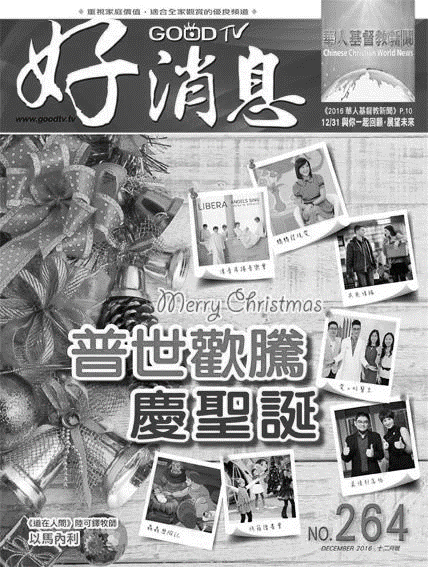 	週二 07:30	晨更禱告會	呂允仁弟兄	19:30	英文查經班週三	19:30	交通禱告會	劉介磐弟兄週四	14:30	姊妹聚會	張秀蓮姊妹		15:30	姊妹禱告會週五	19:00	愛的團契	專題分享		19:30	小社青	家庭聚會週六	18:00	社青團契     15:00	大專團契	查經聚會台北市基督徒聚會處             第2458期  2016.12.11 教會網站：http://www.taipeiassembly.org  	年度主題：福音帶來改變		主日上午	主日下午 	下週主日上午	下週主日下午	聚會時間：9時45分	2時00分	9時45分	2時10分	司     會：呂允仁弟兄			領     詩：	賴映良弟兄		中華家庭小組	呂允仁弟兄	司     琴：陳孜祈姊妹 	12月同工會	蔣宜蓁姊妹	徐漢慧姊妹	講     員：羅煜寰弟兄	劉國華弟兄	感恩見證主日	呂允仁弟兄	本週題目：叫你們能以得救	下週主題：福音帶來改變	本週經文：帖撒羅尼迦後書2:13-3:5	下週經文： 	上午招待：吳瑞碧姊妹 黃玉成弟兄	下週招待：施兆利姊妹 黃凱意姊妹臺北市中正區100南海路39號。電話（02）23710952傳真（02）23113751我在大會中讚美你的話是從你而來的；我要在敬畏耶和華的人面前還我的願。                                                      詩篇22:25【受浸報名】教會預定於明年1月1日(日)舉行受浸，已信主仍未受浸的慕道友請向教會辦公室報名，以安排受浸前談話。【十二月份同工會】 今天下午2:00舉行《十二月份同工會》，敬請各團契(事工)相關同工及關心教會者參加。【追思聚會】劉天健弟兄追思聚會訂於12/17(本週六)上午11:00在第二殯儀館景仰廳舉行，敬請參加及代禱(劉弟兄不久前於病床上受洗歸入主名，請為其家屬禱告)。GOOD TV【祝福影音卡】《好消息電視台》迎接新時代，使用嶄新的方式，透過【祝福影音卡】背面的QR Code以手機掃描即可播放，歡迎分享【祝福影音卡】給需要福音的親友。數量有限，請在〈長椅上〉索取。內容有以下四種可挑選:˙林書豪命經驗分享會˙蔡琴福音見證演唱會˙愛+好醫生—分享如何戰勝過敏˙真情部落格—生命見證GOOD TV【好消息月刊】12月份是數算主恩，也是為主贏得靈魂的時節，GOOD TV《好消息電視台》提供內容豐富、有意義的聖誕特別節目。包括電影、卡通、兒童劇、悅耳撼動人心的演唱會；以及多篇包含國、台、客、英語的聖誕信息…節目表都刊登在【好消息月刊】中，歡迎大家翻閱索取。本期月刊還有「道在人間」專欄，整理陸可鐸牧師「以馬內利」系列的講道信息；以及「真情部落格」的三篇見證、各種生活議題文章。請不要錯過，趕快到「教會書報區」索取！12/29【姊妹會特會】日期︰2016年12月29日(四)	主題︰愛在歌聲與畫中內容︰才藝展…… 12:00~13:50      聚會時間… 14:30~15:30      愛筵……… 16:00~17:00